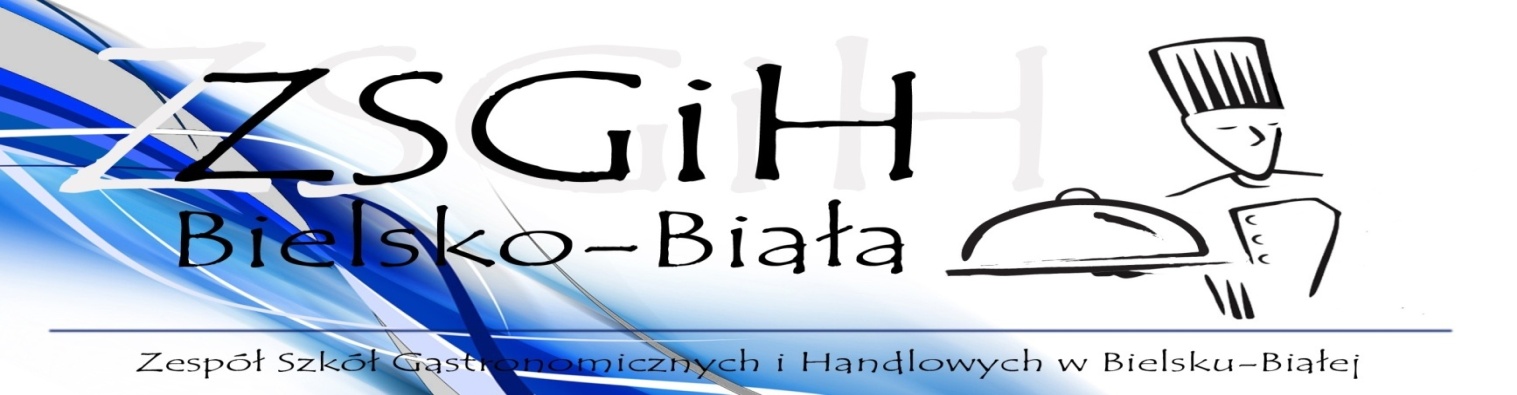 JadłospisZ przyczyn nie przewidzianych jadłospis może ulec zmianie. SKŁAD SUROWCOWY POTRAW DOSTĘPNY U ZLECENIODAWCY.Daniegram.poniedziałek20-11-2023Zupa grochowa z ziemniakami (seler gluten)350poniedziałek20-11-2023Gulasz wieprzowy z warzywami(gluten)200poniedziałek20-11-2023Kasza bulgur(mleko)150Kompot z owocami niskosłodzony200wtorek21-11- 2023Krem z białych warzyw z groszkiem ptysiowym (seler gluten,mleko)350wtorek21-11- 2023Kotlet z jaj ( jaja,mleko)100wtorek21-11- 2023ziemniaki150wtorek21-11- 2023Mini marchewka  z wody100wtorek21-11- 2023Kompot  z owocami niskosłodzony200Środa22-11-2023Krupnik ryżowy (seler,gluten)350Środa22-11-2023Bitki ze schabu w sosie(gluten,)90/100Środa22-11-2023ziemniaki150Środa22-11-2023Sałatka z buraków100Środa22-11-2023Kompot z owocami niskosłodzony200Czwartek23-11-2023Zupa pieczarkowa ziemniakami (seler,gluten,mleko)350Czwartek23-11-2023Makaron z twarogiem i brzoskwinią na słodko (jaja,gluten)300Czwartek23-11-2023Kompot z owocami niskosłodzony200gruszka1sztPiątek24-11-2023Zupa dyniowa z zacierką(gluten,seler. mleko)350Piątek24-11-2023Filet z miruny w cieście (gluten. mleko jaja,)100Piątek24-11-2023ziemniaki150Piątek24-11-2023Surówka  z rzodkwi i marchwi(mleko)100Kompot z owocami niskosłodzony200